Проверить задачу, двойственную к данной задаче: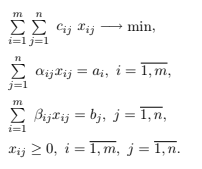 